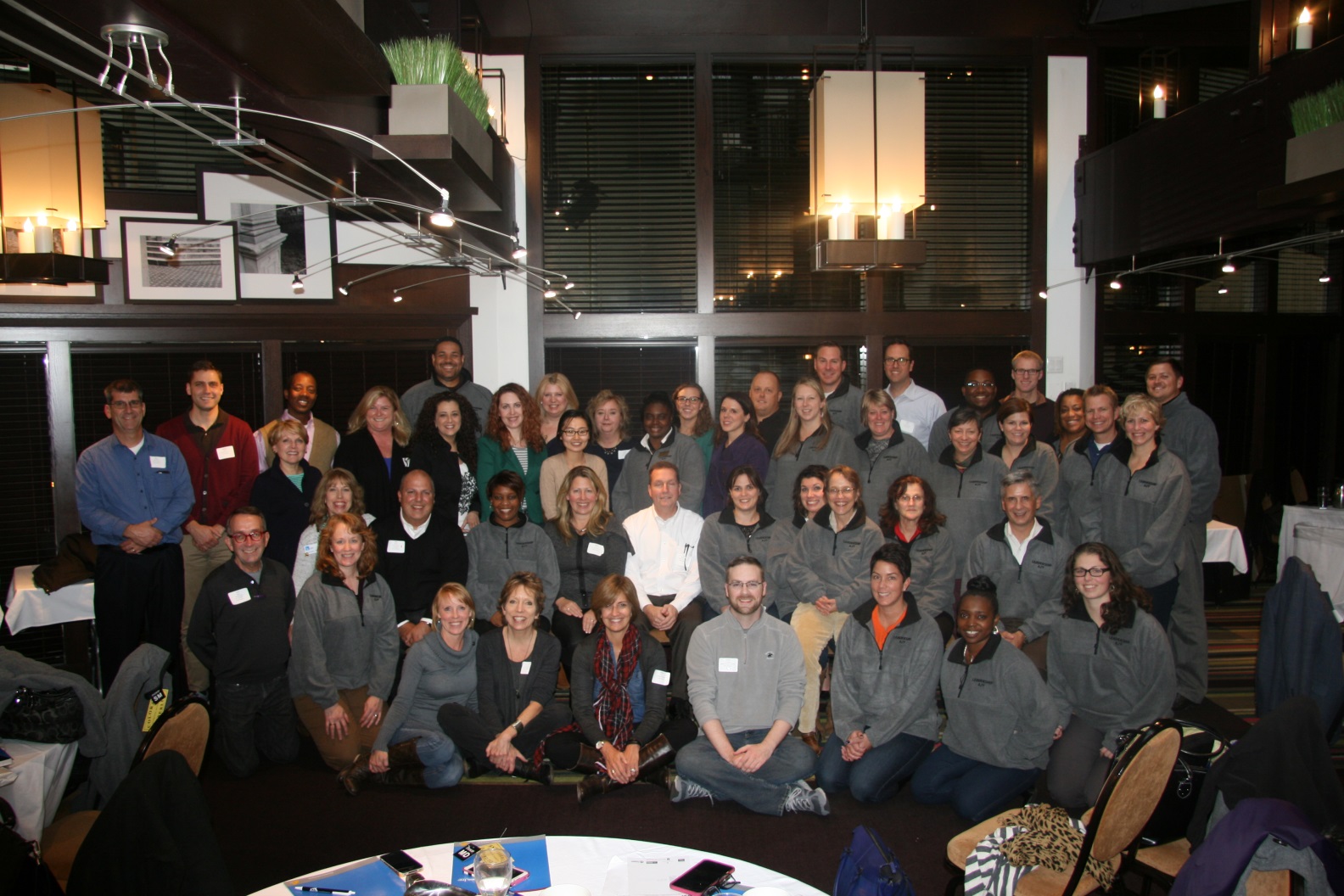 Ryan Anderson
Clarity Financial Advisors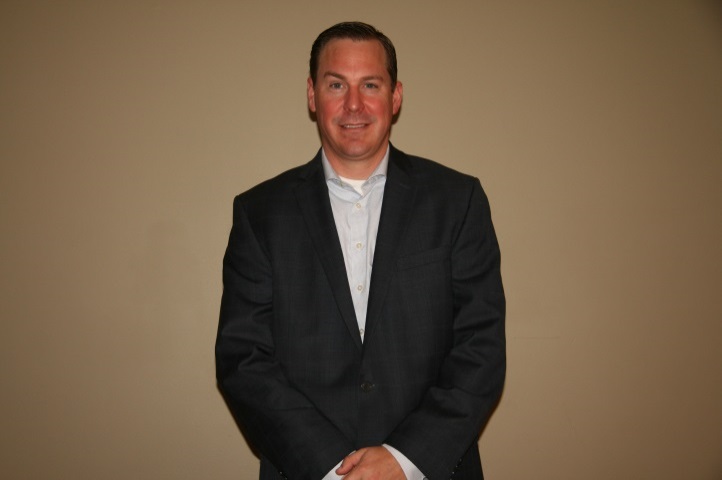 Jon Bahr	
Concordia University
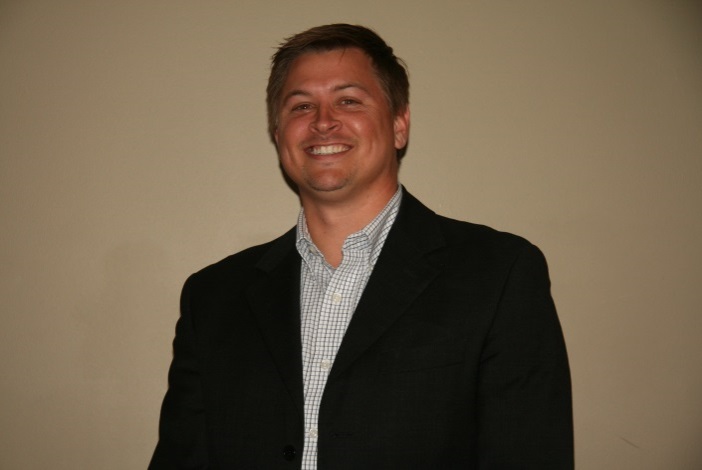 Lisa Barry	
WEMU 89.1
	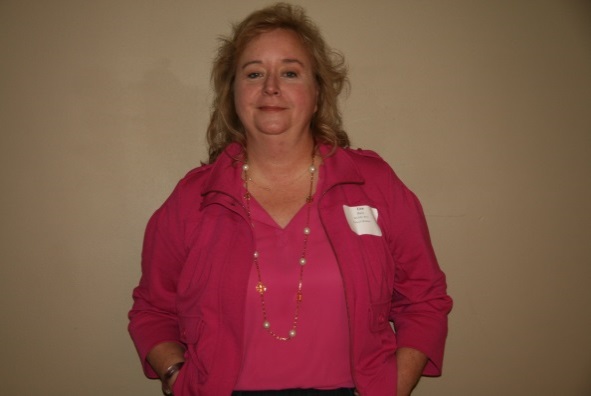 Jessica Black	
City of Ann Arbor	
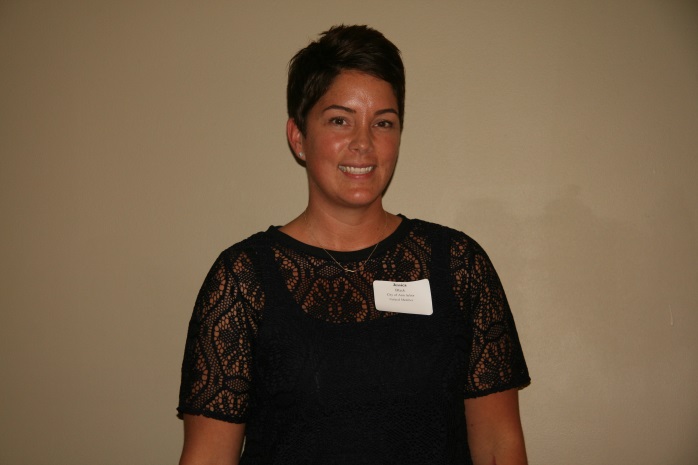  Weneshia Brand	
A2 Housing Commission
	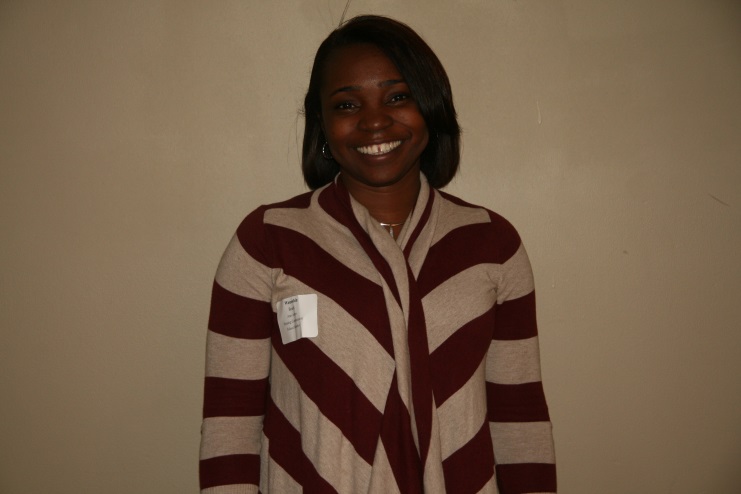 Alan Burg	
Kiwanis Club of Ann Arbor
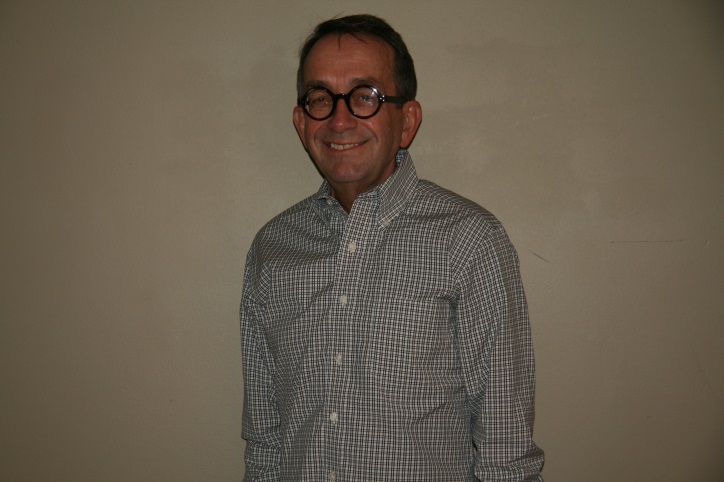 Shawn Burgdorf	
DTE Energy
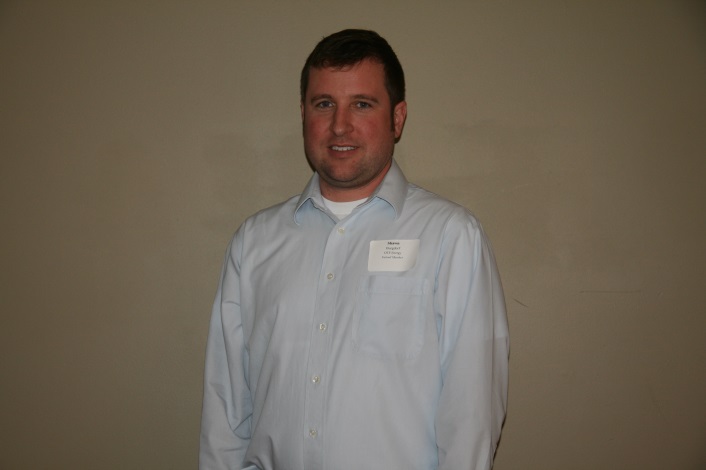 Kirsten Carr	
Junior League of Ann Arbor
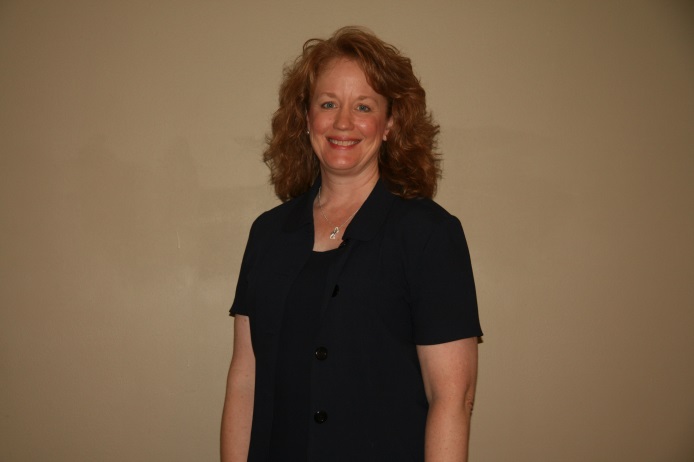 Vince Cavataio	
EMU Foundation
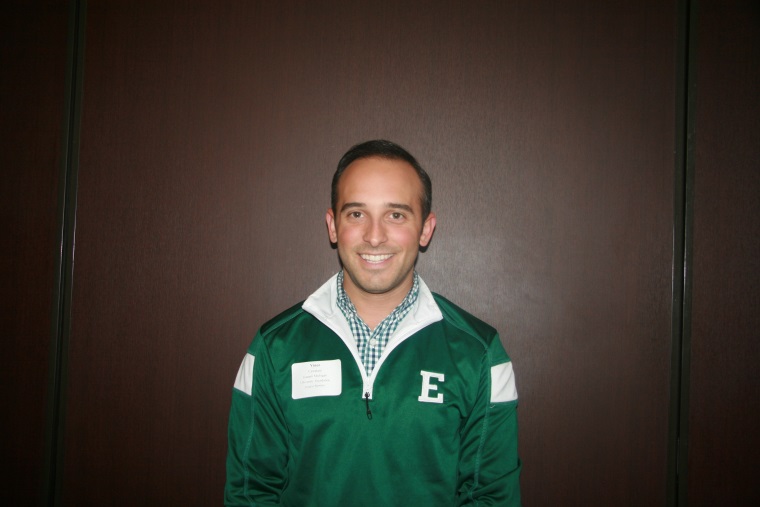 Debra Christein	
B2B CFO	
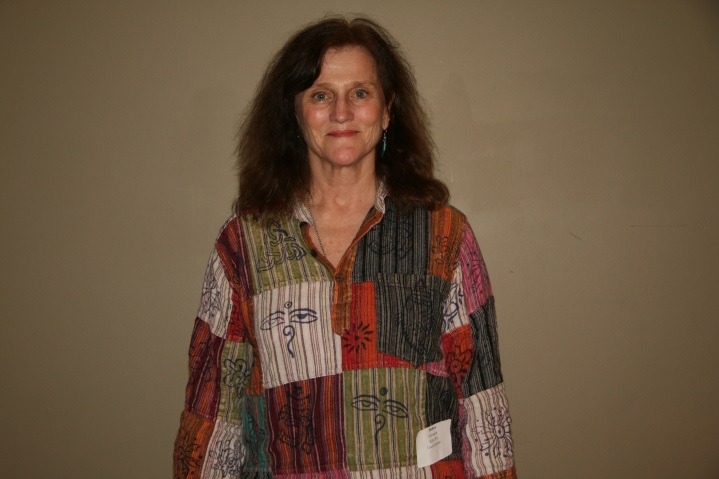 Hiram Clemons	
UofM Credit Union

	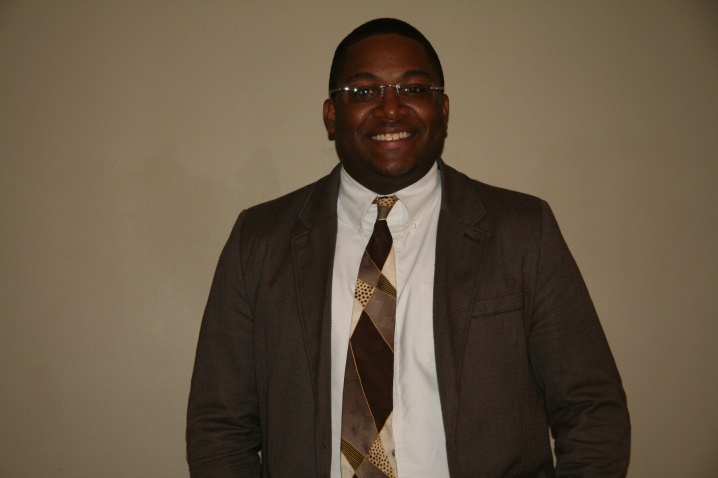 Amy Curtis	
UofM Credit Union
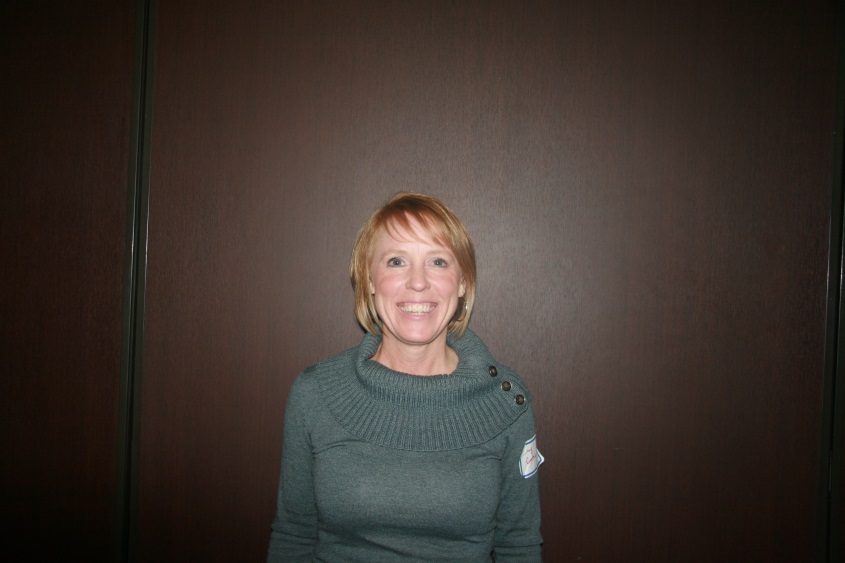 Kevin Darrow	
Clarity Financial Advisors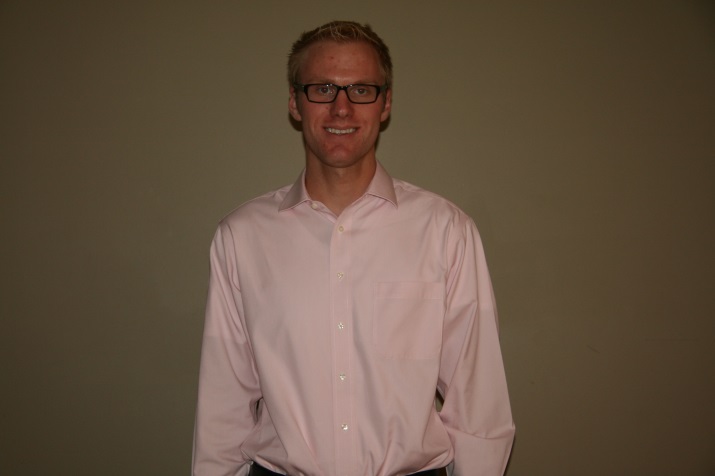 Mike Dergis	
The Hunter Group
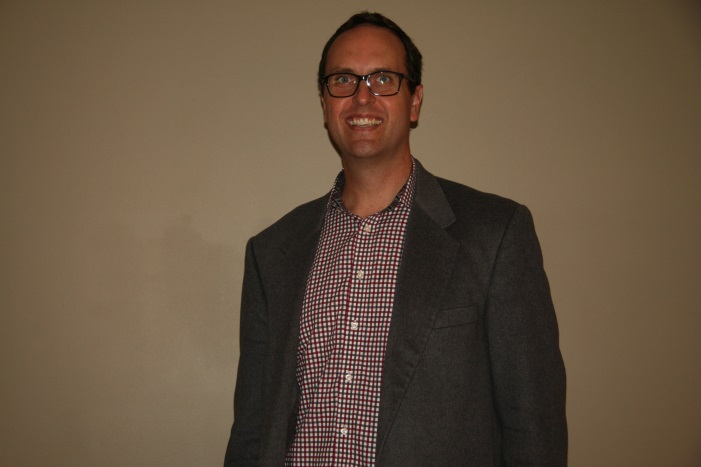 Bobby Downey	
KeyBank
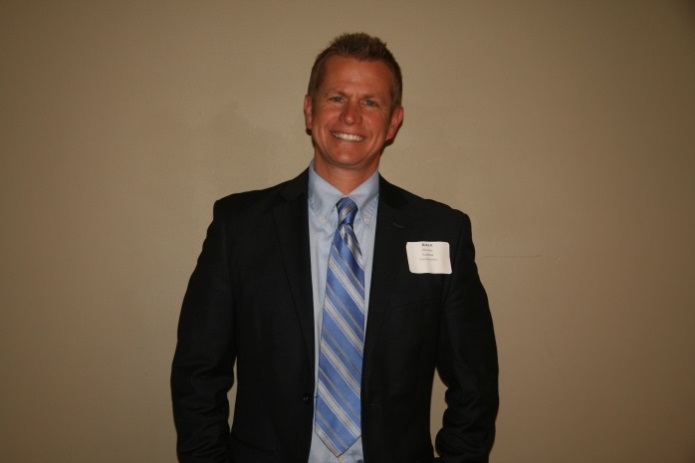 Susan Edwards	
FirstMerit Bank
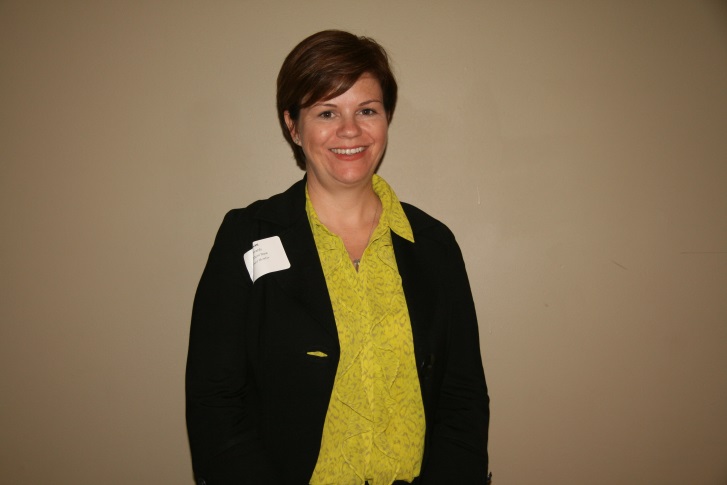 Andrew Fink, III	
Fink & Valvo, PLLC
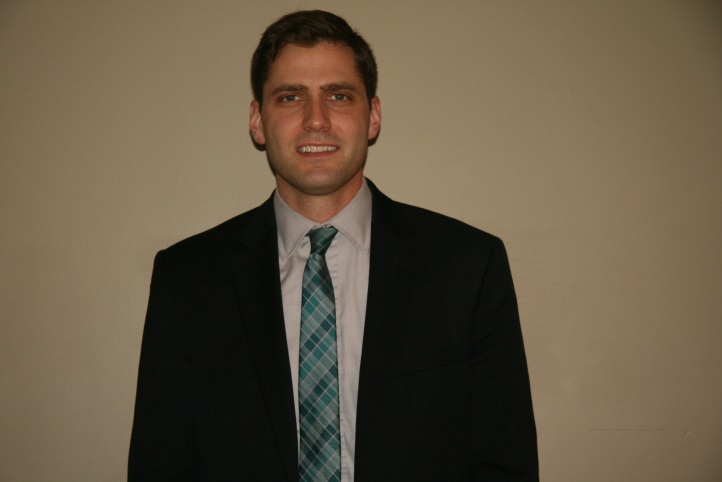 Tavi Finn, Weidmayer, Schneider & Raham, CPAs P.C.
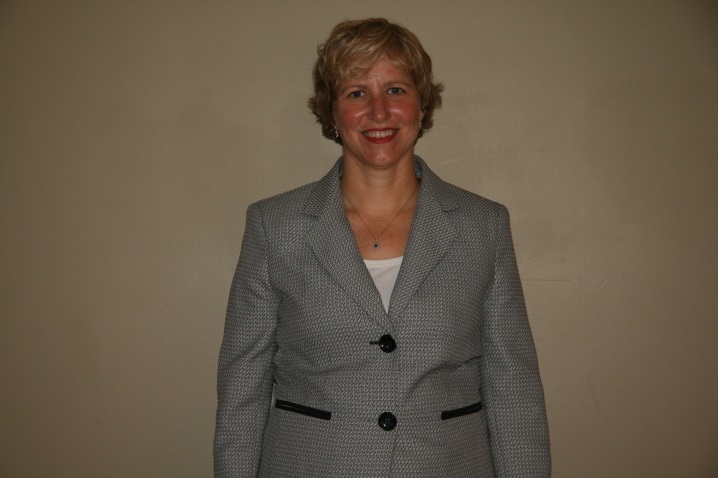 Tina Fix	
Midwestern Consulting
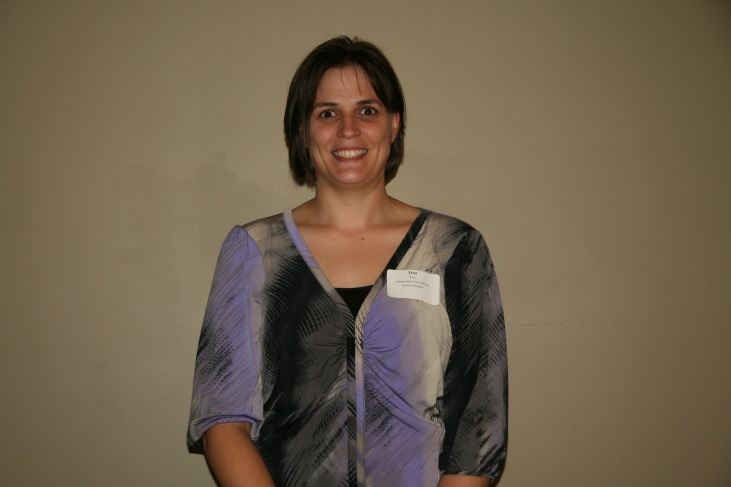 Amy Freundl	
Reinhart Commercial
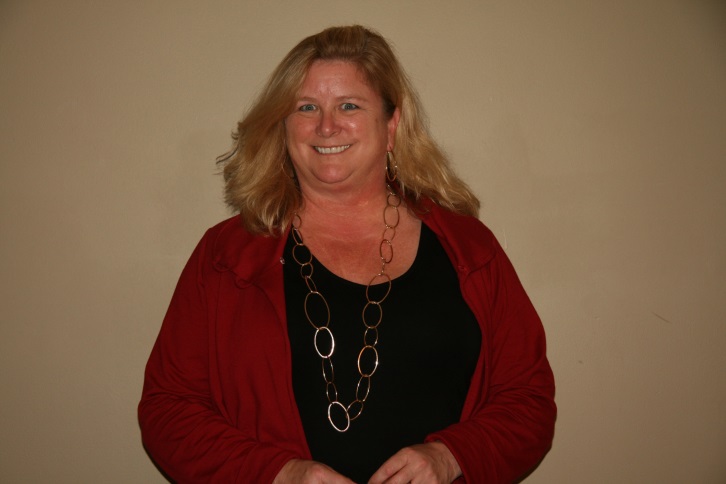 Cheryl Gong	
Logic Solutions, Inc.
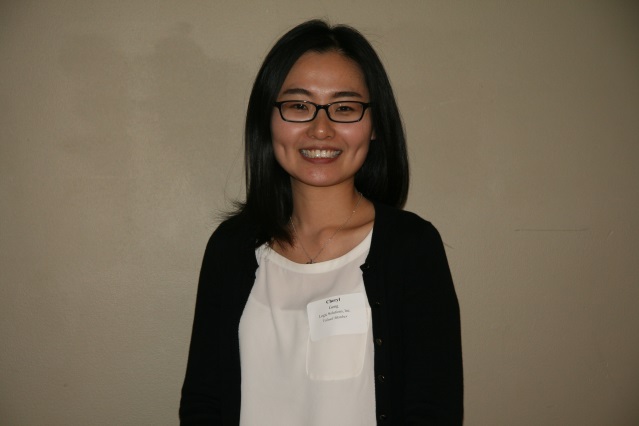 Kathy Grant	
Community Alliance
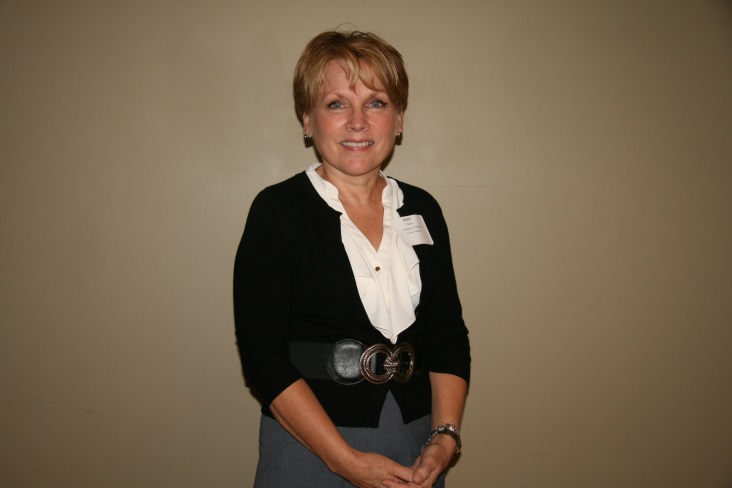 Jamie Guise	
Old National Bank
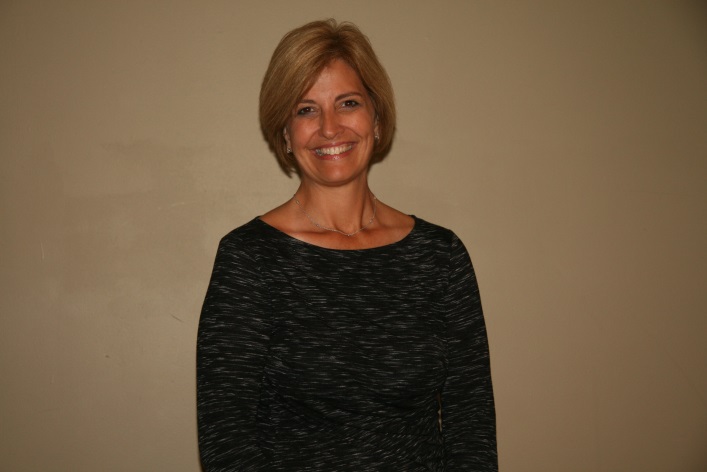 Karen Healy	
Our House N.P.O.	
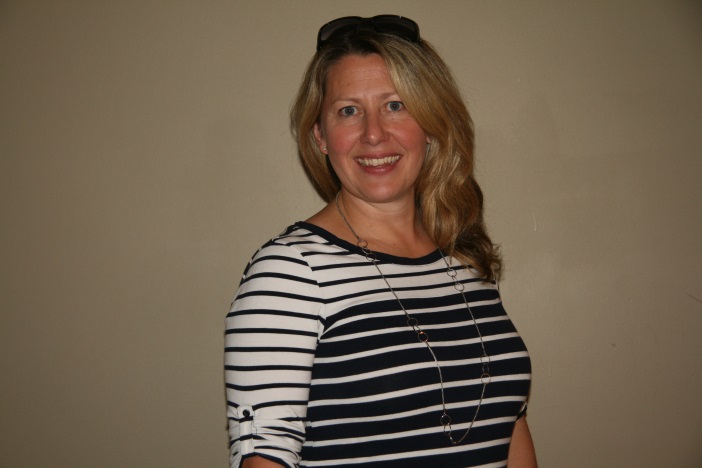 Tina Heusel	
Kemner Iott Benz	
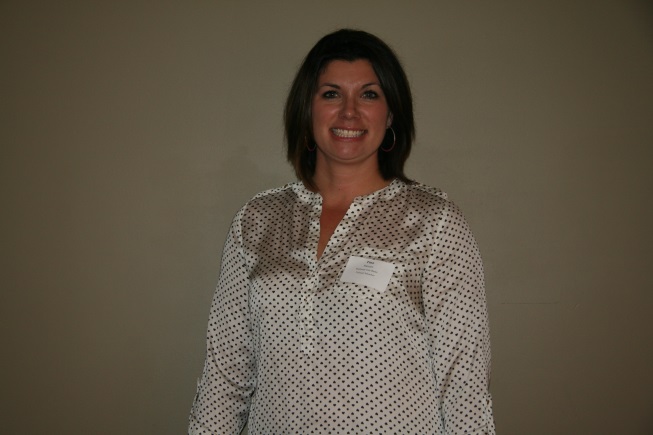 Sara Higgins	
City of Ann Arbor
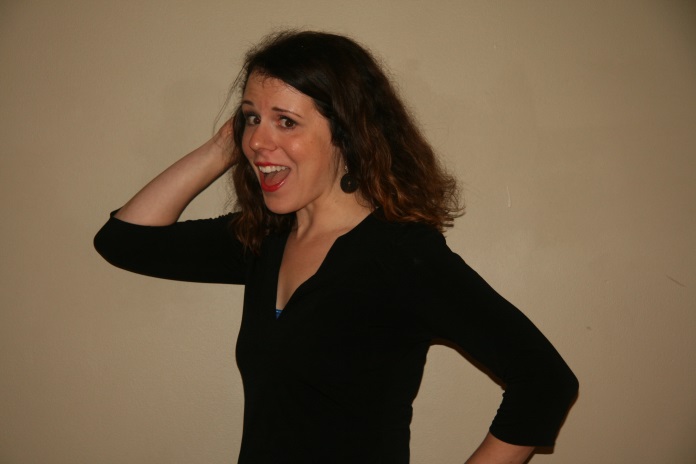 Kimberly Hurns	
Washtenaw Community College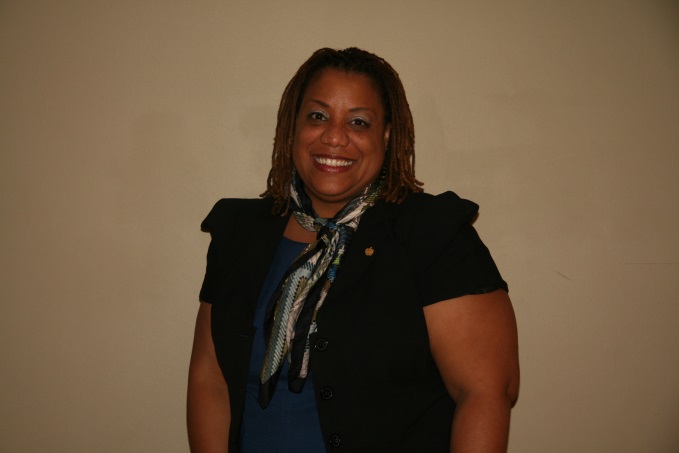 Rochelle Jones	
A2Y Chamber

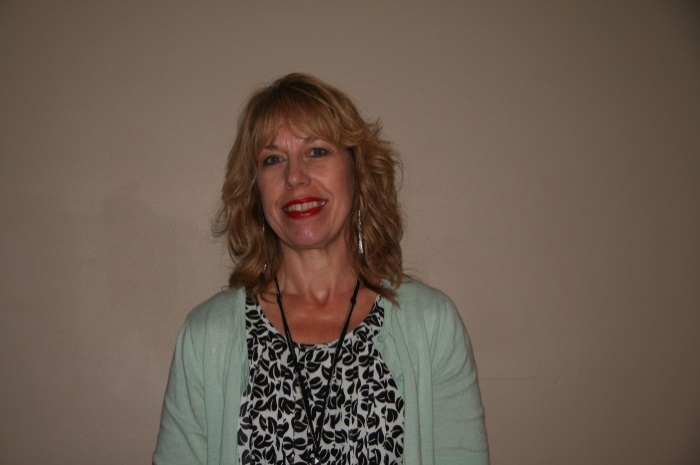  Linda Kaddouh	
UofM Credit Union
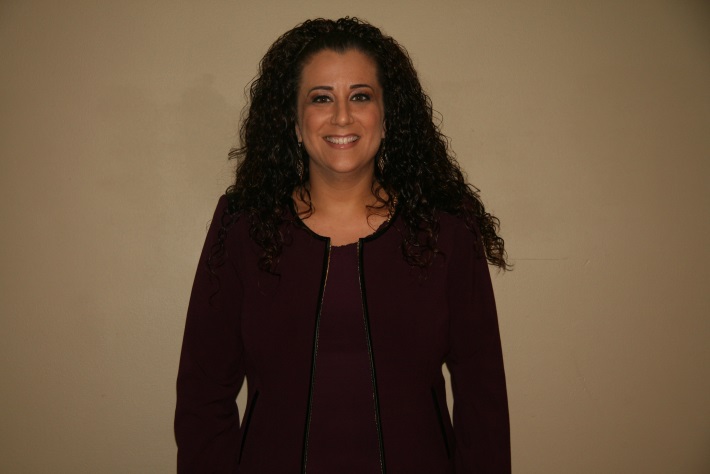 Margaret Kephart	
Retirement Income Solutions, Inc
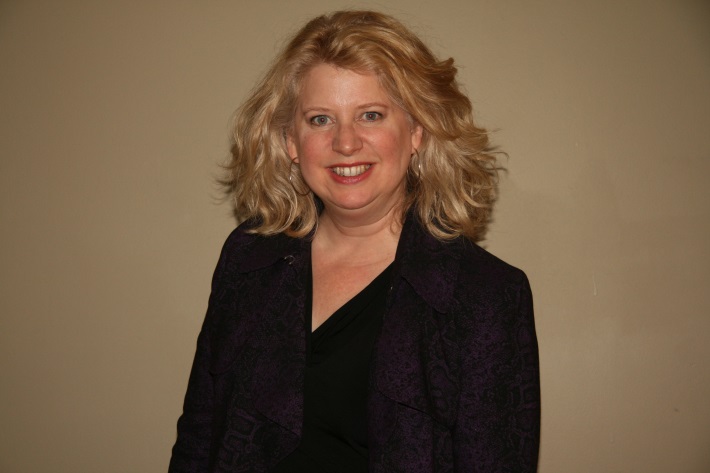 Lucas Langdon	
Eastern Michigan University	
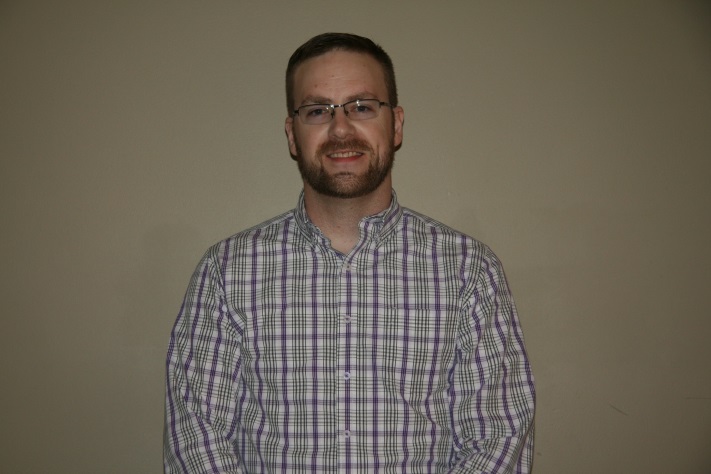 Jen Latham	
City of Ann Arbor
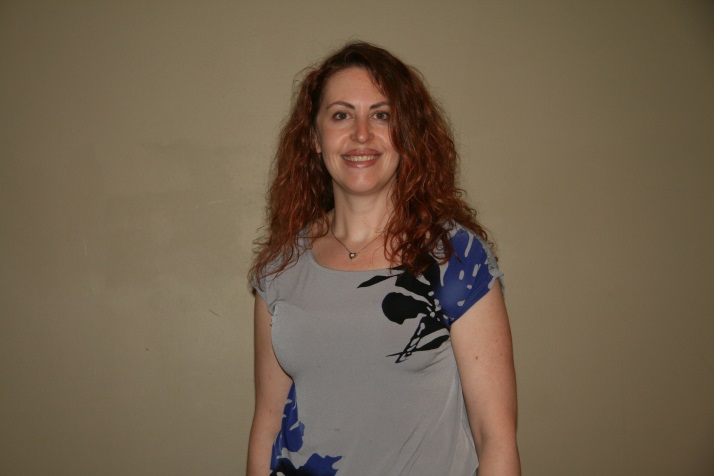 Molly Leonard	
Sensei Change Associates
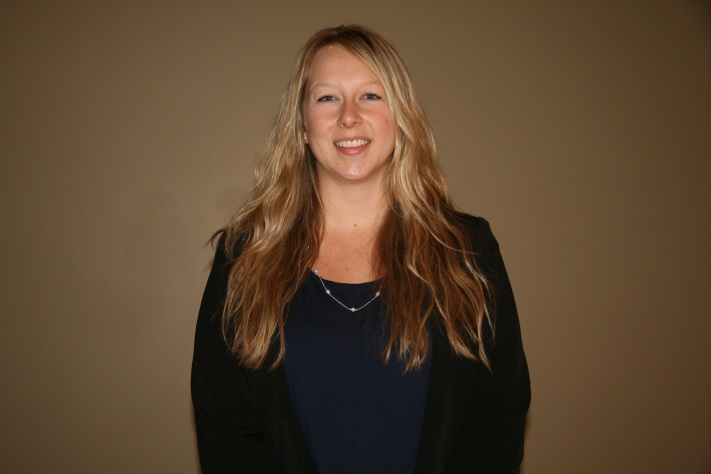 Kristi Lin	
Rehmann
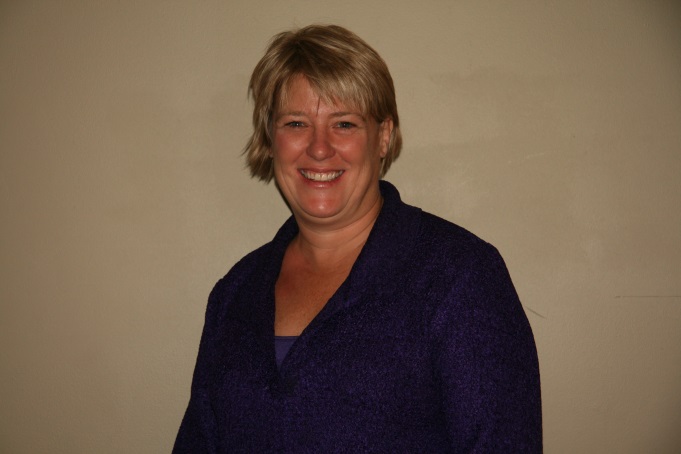 Wayne Millette	
Back Office Studio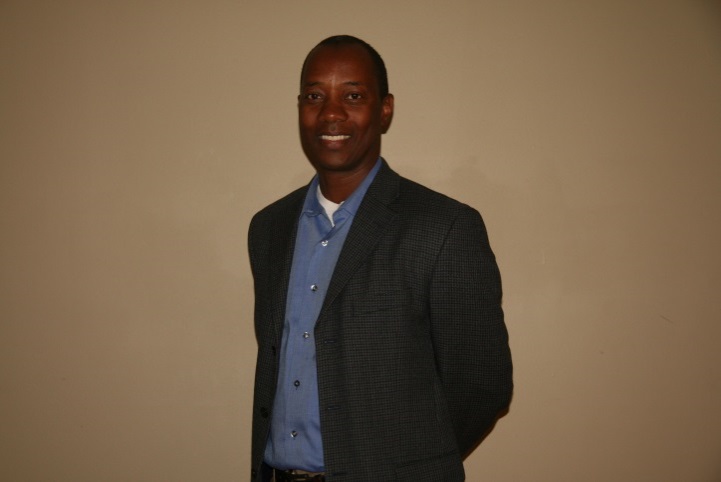 Mike Musto	
Adams Outdoor Advertising
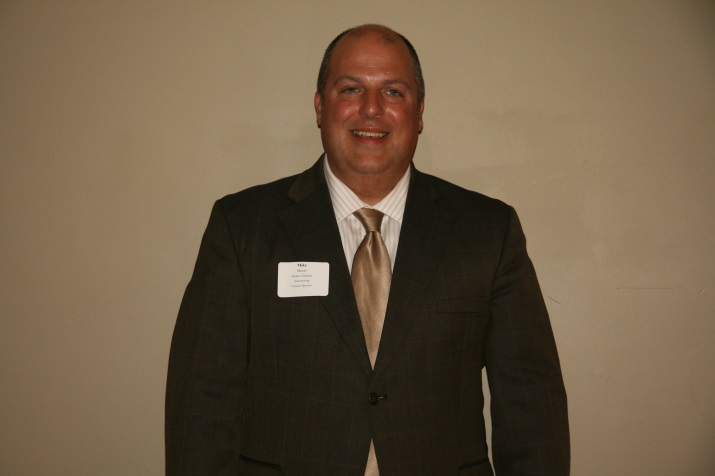 Gail Nicklowitz	
GN Communications
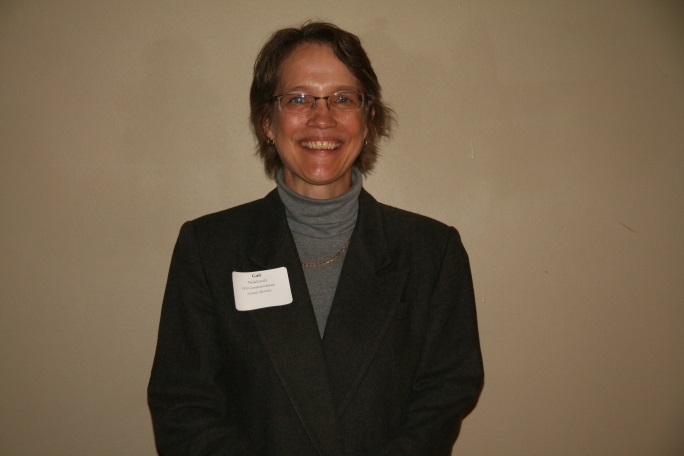 Mike Pettigrew	
City of Ann Arbor	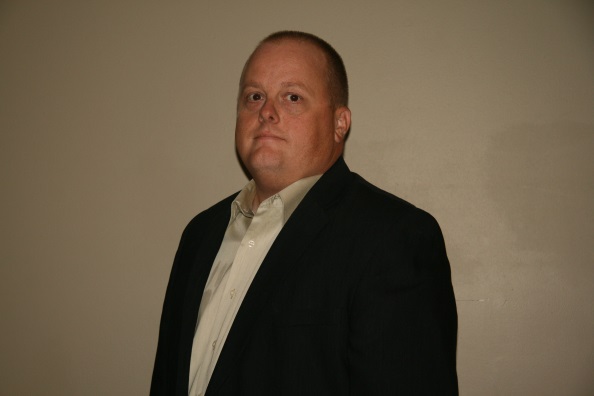 Connie Pulcipher	
City of Ann Arbor	
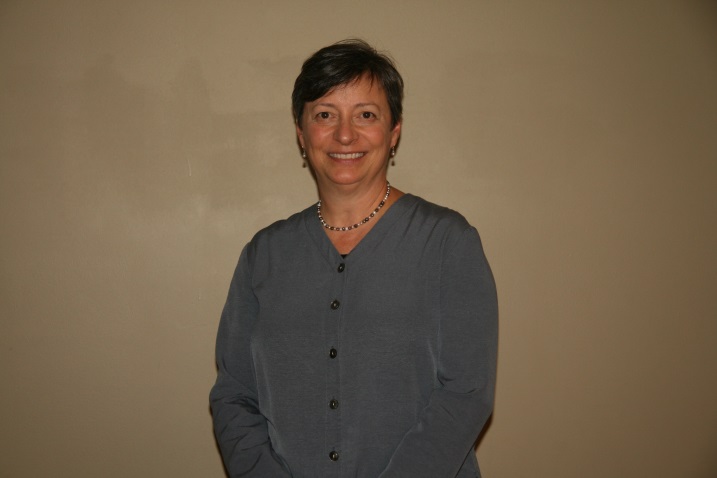 Amanda Reel	
United Way of Washtenaw County	
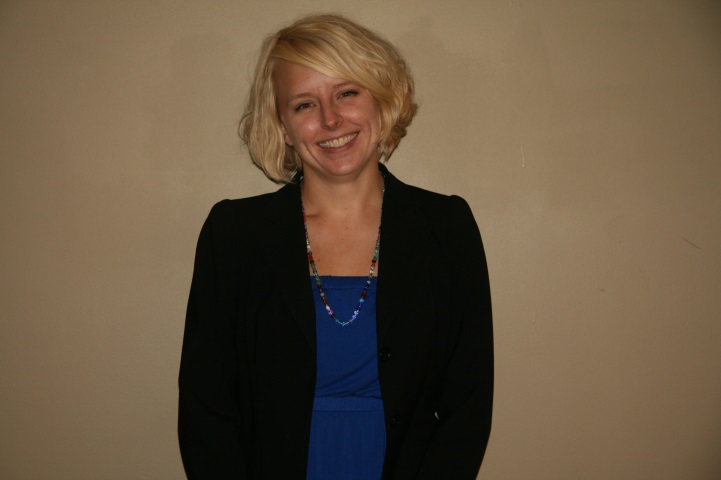 Julia Roberts	
AAA Transportation Authority
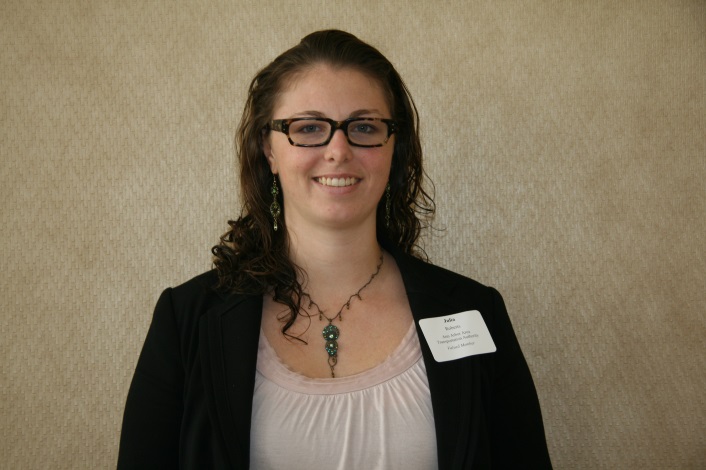 Lori Roddy	
Neutral Zone
	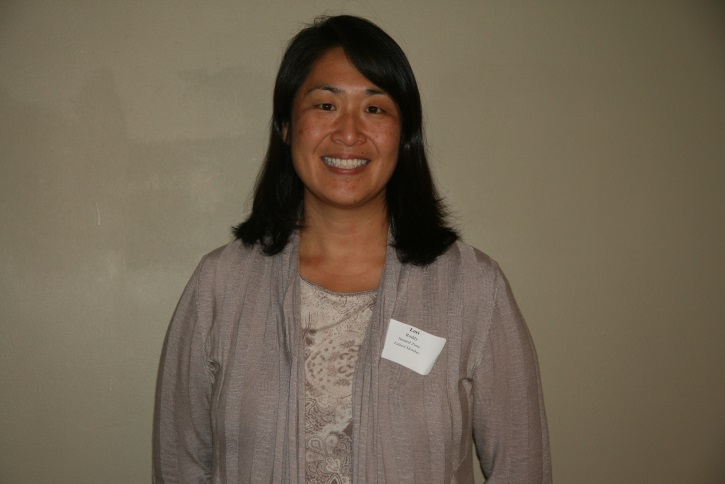 Jenna Romain	
Yeo & Yeo, CPAs
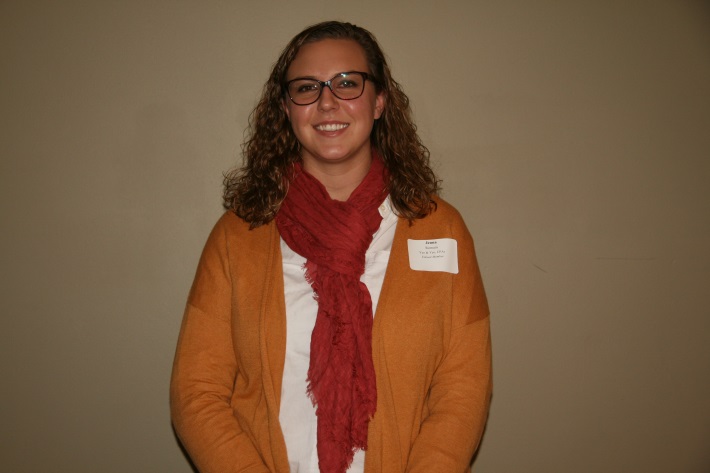 Tom Shewchuk	
City of Ann Arbor	
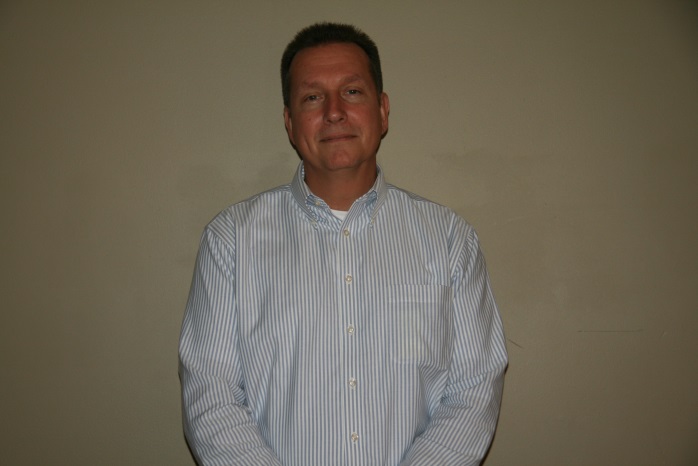 Kyra Sims	
Legacy Law Center, PLLC
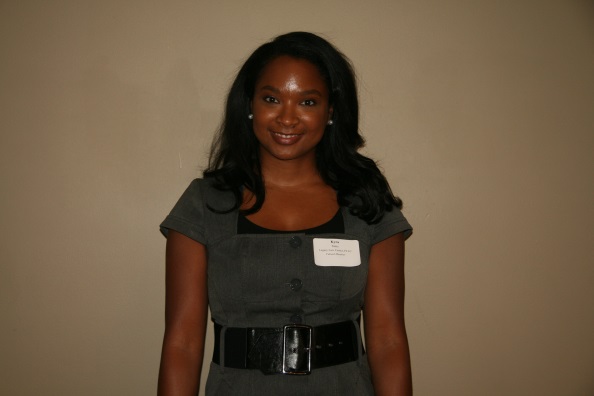 Angela Sloan	
AAA Sloan Insurance Agency
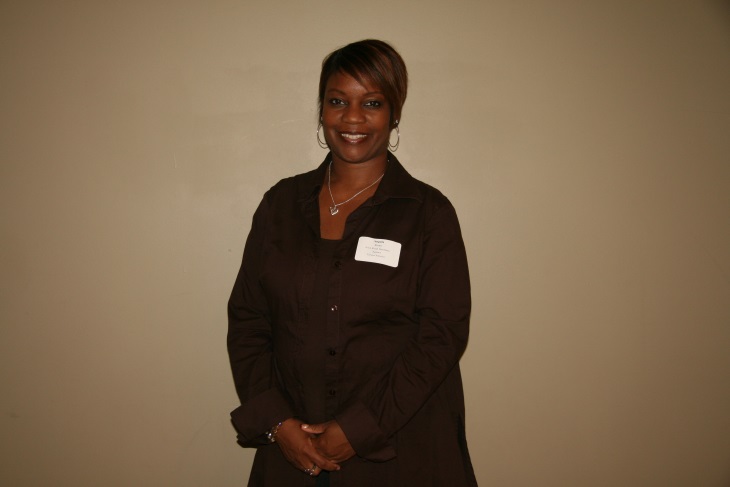 Ken Sprinkles	
University Bank	
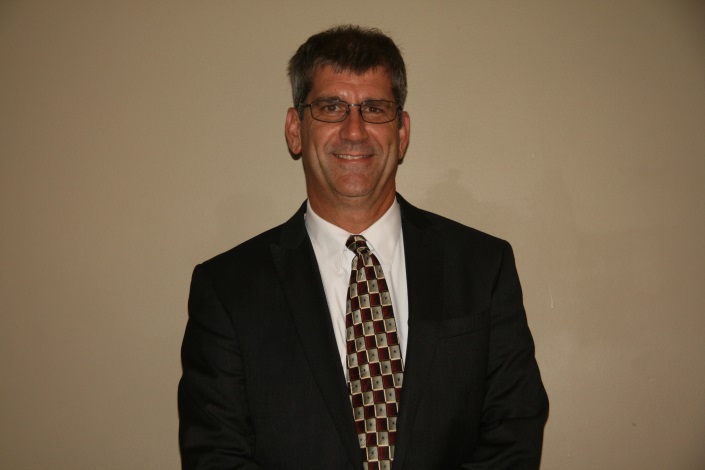 Yvette Washington	
AAA Transportation Authority
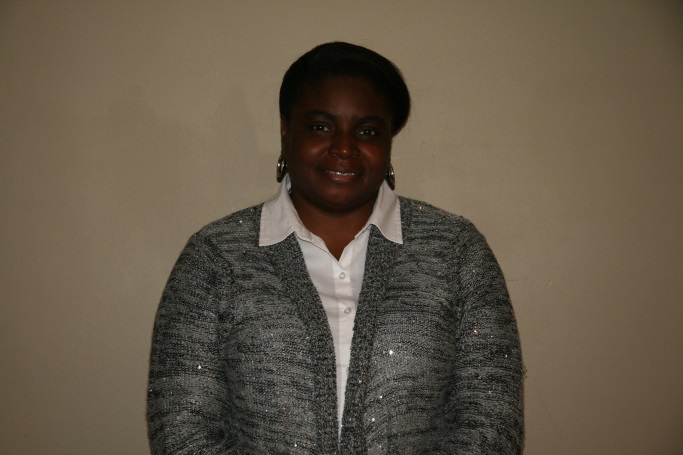 Roger Williams	
Hylant	
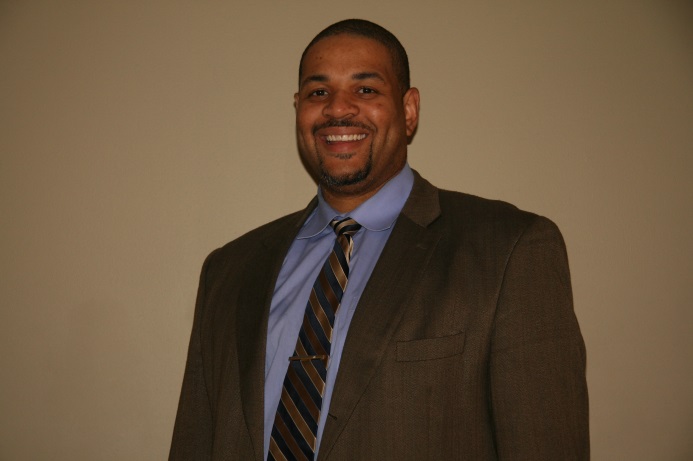 Mark Wishka	
Clarity Financial Advisors
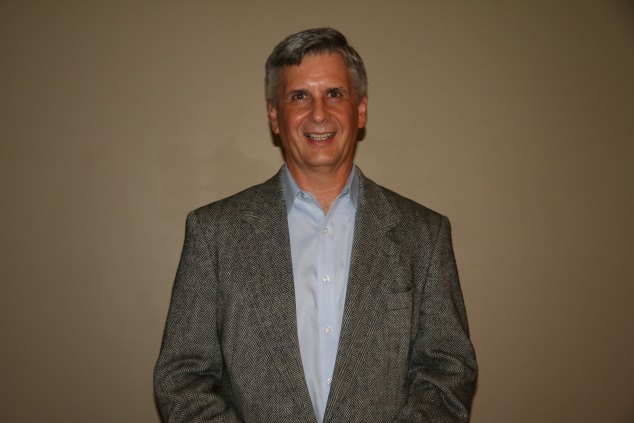 